Досягнення:Підготовка учнів до турніру «Юний хімік». Приймали участь  учні 8-10 класів, обдаровані Вівчарик Ірина, Корнєєва Ірина, Жеріхова Валерія, Пономаренко Володимир. Результат – 2 місце у міському турнірі.Підготовка учнів до міського конкурсу  з екології «Миколаїв – місто 21 століття». Переможці конкурсу – відмічені на сайті НМЦ. Приймали участь учні 10-11 класів: Коваль Владислав, Скляр Ірина, Кочиєва Анжеліка, Вівчарик Ірина, Жеріхова Валерія, Дзюбич Анастасія, Корнєєва Ірина, Кіртока Тетяна.Диплом за 2 місце у міському турнірі «Юний хімік»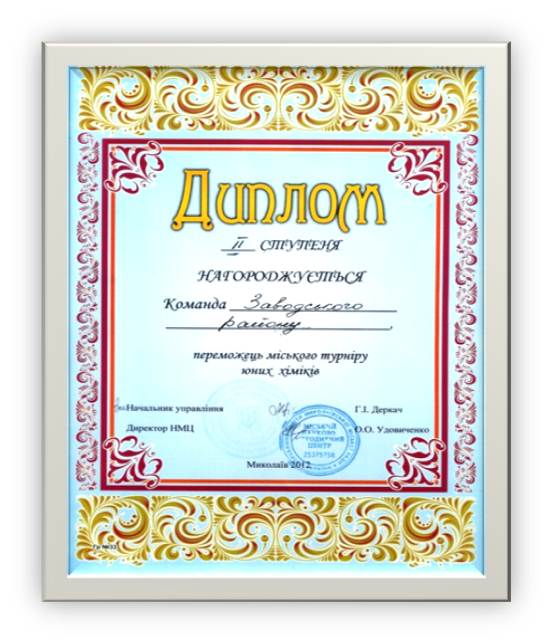 Миколаївська загальноосвітня школаI-III ступенів №17Позакласна робота з біології, хімії та екологіїВчитель: Кондрашова С.О.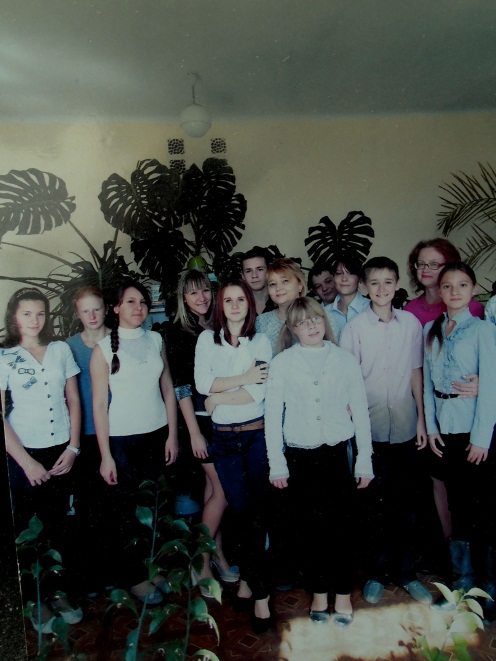 Миколаїв2012- 2013Мета гуртка полягає у формуванні природничо-наукового світогляду, накопиченні знань з хімії та зацікавленості учнів предметом.Основні принципи роботи:Активізація пізнавальної діяльності учнів, розвиток  інформаційної, самоосвітньої, комунікативної та здоров’язберігаючої  компетентностей, толерантністі до думок інших людей.Використання різноманітних форм роботи, залучення учнів до районних та міських конкурсів, турнірів,Всеукраїнських конкурсів («Колосок», «Геліантус»), гурткової роботи, проводячи цікаві тижні з предметів.Використання сучасних технологій(ІКТ, створення проектів).Улюблені форми роботи:Захист проектних робіт;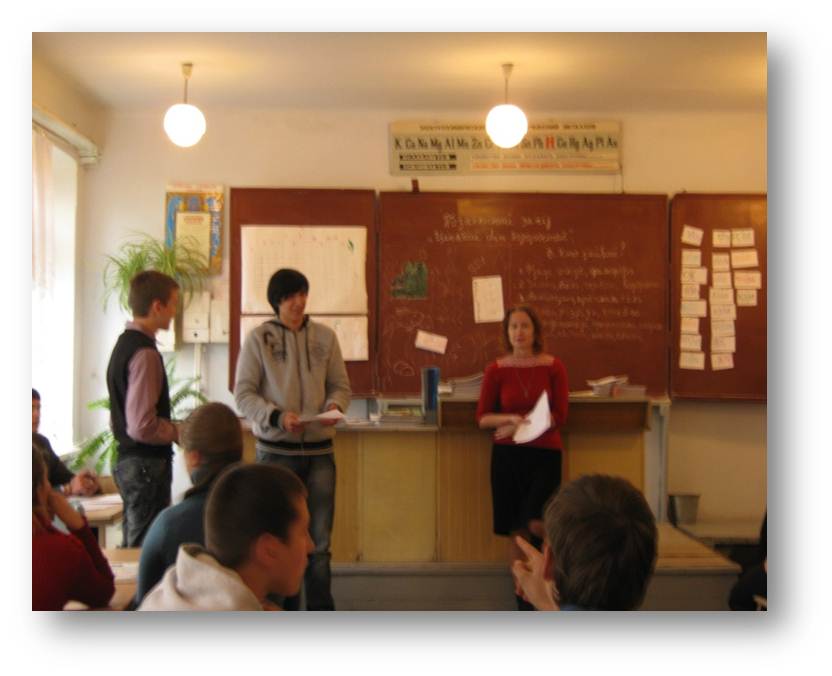 Наукова конференція.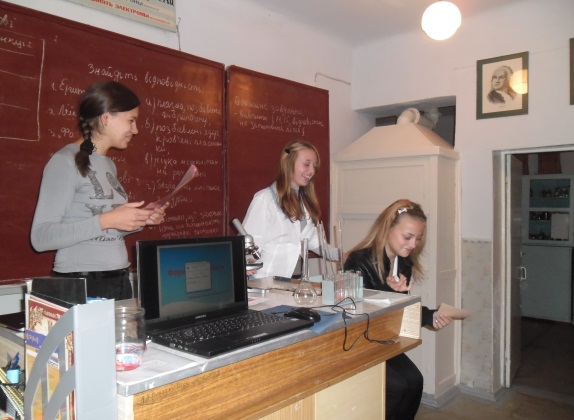 План роботи гуртка«Цікава наука хімія»на 2012-2013 н.р.Знайомство з хімією. Ознайомлення з планом роботи гуртка на навчальний рік. Правила безпеки на заняттях.Виготовлення карток «Хімічні елементи».Відгадування загадок.Складання та розгадування хімічних кросвордів.Безпечний домашній експеримент.Казкова подорож по періодичній системі хімічних елементів.Як утворюються молекули або подорож до дивовижної країни.Інтелектуальна гра «Найрозумніший».Відкрите засідання хімічного гуртка.